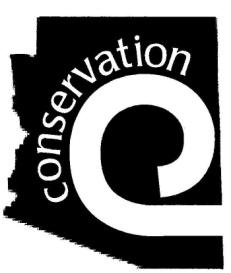 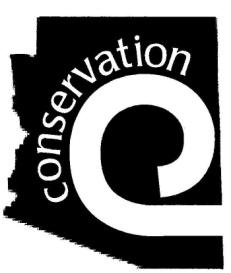 June 9, 20156:00 pmTeleconference Redington Natural Resource Conservation District & Conservation Education Center	Regular Business Meeting via Teleconference Call In Number:Pin:Call to OrderWelcome & IntroductionsCall to the Public:Approval of AgendaApproval of MinutesRegular Business Meeting April 14, 2015Conservation Education CenterEducation Center ReportDiscussion / Proposals for Upcoming Workshops Financial ReportsConservation Education CenterRNRCD ReimbursementsReportsSupervisor Report(s) Agency Report(s) Old BusinessNoneNew BusinessNew Cooperator Application(s) Lower San Pedro River RCCP Next Meeting DateAgenda Items for Next MeetingAdjourn